CADENAS goes UK: Neue Niederlassung in BristolUmfassender Service für britische und irische Kunden direkt vor OrtAugsburg, 27. Januar 2015. Die CADENAS AG ist seit Anfang Dezember 2014 mit einer eigenen Tochterfirma im Vereinigten Königreich vertreten. Sitz der neuen Niederlassung CADENAS Solutions UK Ltd. ist Bristol im Südwesten Englands.Colin Johnson berät und betreut als Managing Director vor Ort britische und irische Ingenieure, Einkäufer und Marketingleiter rund um die Themen Strategisches Teilemanagement und Teilereduzierung sowie Elektronische Produktkataloge.„Mein Ziel ist es, unseren Kunden hochwertige Softwarelösungen zu bieten und damit CADENAS Solutions UK im Vereinigten Königreich und in Irland als wichtigen Partner für Unternehmen der Branchen Maschinen- und Anlagenbau sowie Elektrotechnik zu etablieren“, so Colin Johnson.Mit der neuen UK Niederlassung wird der Augsburger Softwarehersteller die Beziehungen zu bereits bestehenden Geschäftspartnern weiter ausbauen und potenzielle neue Kunden noch effizienter ansprechen.Weiterer Schritt der Internationalisierung von CADENAS„Die neue UK Niederlassung stellt die konsequente Weiterverfolgung unseres bisherigen Expansionskurses dar“, so Jürgen Heimbach, Geschäftsführer der CADENAS GmbH. „Auch in nächster Zeit  werden wir weitere Niederlassungen aufbauen, um die vielen, global aufgestellten Kunden weltweit optimal zu betreuen und um das globale CADENAS Vertriebsnetz zu erweitern.“KontaktCADENAS Solutions UK Ltd.16 The Park
Bradley Stoke
Bristol
BS32 0APUnited KingdomE-Mail: Info@cadenas.co.ukPressebilder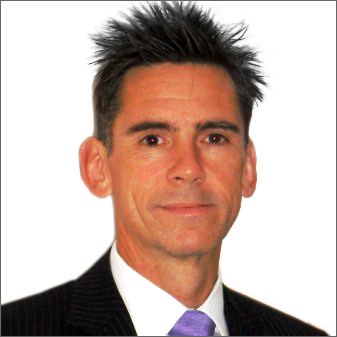 Bildunterschrift: Colin Johnson berät und betreut als Managing Director von CADENAS Solutions UK Ltd. vor Ort britische und irische Ingenieure, Einkäufer und Marketingleiter.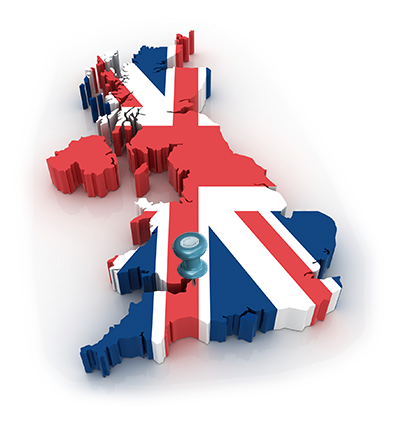 Bildunterschrift: Die CADENAS AG eröffnet ihre neue Niederlassung im Vereinigten Königreich.Der Pressetext und die Bilder stehen auf unserer Webseite zum Download bereit: www.cadenas.de/presse/pressemitteilungenÜber die CADENAS GmbHCADENAS ist ein führender Softwarehersteller in den Bereichen Strategisches Teilemanagement und Teilereduzierung (PARTsolutions) sowie Elektronische CAD Produktkataloge (eCATALOGsolutions). Das Unternehmen stellt mit seinen maßgeschneiderten Softwarelösungen ein Bindeglied zwischen den Komponentenherstellern und ihren Produkten sowie den Abnehmern dar.Der Name CADENAS (span. Prozessketten) steht mit seinen 300 Mitarbeitern an 15 internationalen Standorten seit 1992 für Erfolg, Kreativität, Beratung und Prozessoptimierung.Weitere Informationen finden Sie unter: www.cadenas.de